Activities at home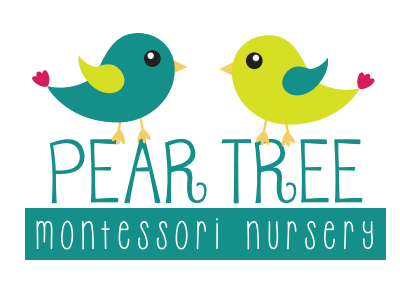 (3+ years)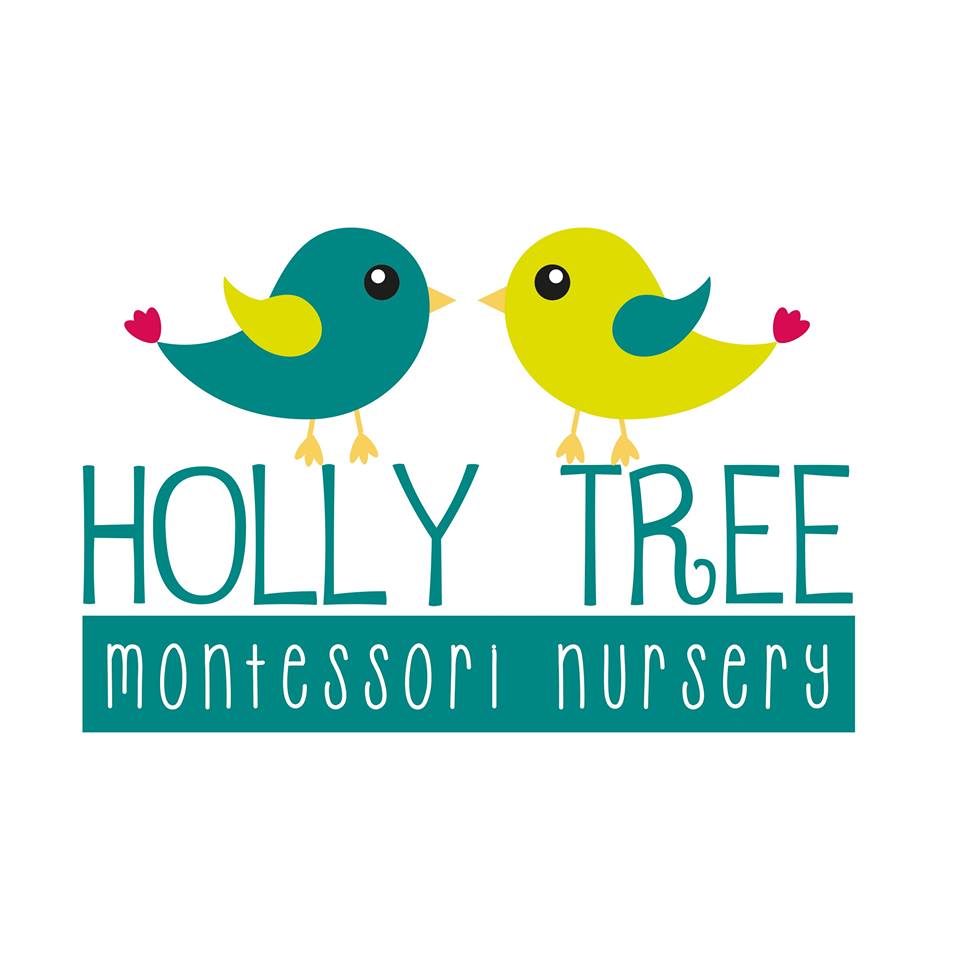 Literacy(Promoting use of language, phonetical awareness, rhyming, letter recognition)Introducing initial sounds, e.g s, t, c Rhyming gamesMatching letters and soundsMatching objects to soundsLarge Moveable Alphabet is free to print at www.naturalbeachliving.comGoogle ‘say it, make it, write’ (CVC words)Making rhyming ‘odd one out’ cardsBuilding words with lego bricksGoogle phase 1 letters and sounds – so many ideas on here!Mathematics(Numerals, quantities, counting, writing, shape recognition, curiosity of the environment, ordering, categorising)Sorting shapesLooking for shapes in the environmentLooking for numbers in the environmentJunk modelling using waste due to be recycledLooking at the properties of 2D/3D shapes e.g faces and edgesFollowing patterns e.g with beads, lego etcWeighing objects – heavy and lightSink or float activitiesNumber and quantity activities match the amount to the numeralWriting numbers using sensory materialsMatching pegs to number cardsPlaydough splat (addition and subtraction)Activities of Everyday Living(supports concentration, fine motor skills, care of self and the environment)Pouring (rice, sand, water (with a drop of food colouring), into another jug, into equal measures with multiple cups, pouring through a funnel)Folding clothesPairing socksMatching nuts to boltsUsing a screwdriverLocks and keysCleaning their own facesBrushing teethPolishing mirrors/shoes/brassSweeping using a small dustpanWashing pots after meals/drying them tooPreparing a snack e.g cutting strawberries/bananasPeeling vegetablesTransferring objects from one pot to anotherThreading beads onto a shoelaceUsing the hoover, microwave, dishwasherZipping up coats, putting them onto hangersKnowledge and Understanding the WorldBiology Care of plantsFarmyard animal families e.g pigs, sheepLife cycles – frogs/butterflyParts of a….. bird/fish/flower/treeLearning about the human body, e.g layers of the body, effects of activity on bodyGeographyMake own land, water, air jars (print of animals/transport to categorise in each)Looking at a specific country learning about food, clothing, climate, ways of lifeJigsaws – maps of the world, oceansUse Youtube to look at the structure of the Earth/volcanoesInvestigatingExperiments – looking at objects that are living/non livingFloating and sinkingPaper clip and magnet mazeHistoryLook through photo albums, recognising change of self and family members(Find many free printables online – Instagram/twinkl)Sensory activitiesMaking gloop – cornflour and water (talk about liquids and solids)Blow football – straws/paper balls – blow them into the goalMake a rainbow experiment (mirror and a bowl of water – pinterest)Cars down rampsMagnetic and non-magnetic objectsMagic milk experimentBaking soda and vinegar fizzRain cloud in a jarWalking water science experimentPepper and soap science experiment(Pinterest!!!)